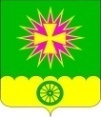 АДМИНИСТРАЦИЯ Нововеличковского сельского поселения ДИНСКОГО райОНАПОСТАНОВЛЕНИЕот 05.04.2024							                  № 93станица НововеличковскаяО завершении отопительного сезона 2023-2024 годов на территории Нововеличковского сельского поселения Динского районаВ соответствии с постановлением Правительства РФ от 6 мая 2011 года      № 354 "О предоставлении коммунальных услуг собственникам и пользователям помещений в многоквартирных домах и жилых домов", принимая во внимание внесенные Постановлением Правительства Российской Федерации от                            25 декабря 2015 года № 1434 изменения в Правила предоставления коммунальных услуг в части установления продолжительности отопительного периода, руководствуясь частью 4 статьи 8, статьей 37 Устава Нововеличковского сельского поселения Динского района, п о с т а н о в л я ю:	1. Теплоснабжающему предприятию МУП ЖКХ Нововеличковское (Анищенко) прекратить подачу тепловой энергии в жилые дома и муниципальные учреждения, расположенные на территории Нововеличковского сельского поселения Динского района, с 00 час. 00 мин.                 16 апреля 2024 года с правом увеличения продолжительности отопительного сезона в связи с климатическими условиями. 	2. Общему отделу администрации Нововеличковского сельского поселения Динского района (Калитка) настоящее постановление обнародовать в установленном порядке и разместить на официальном сайте Нововеличковского сельского поселения Динского района.	3. Контроль за выполнением настоящего постановления возложить на заместителя главы администрации Нововеличковского сельского поселения Динского района И.Л.Кочеткова.4. Постановление вступает в силу после его официального обнародования.Глава Нововеличковского сельского поселения				    				       Г.М.Кова